ÖNÉLETRAJZ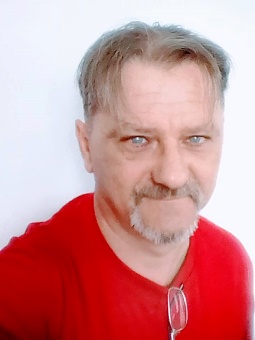 Név: Asztalos TamásSzületési hely, idő: Debrecen, 1972.01.12.Anya neve: Urbán Margit IlonaÁllandó lakcím: 6000 Kecskemét, Jókai utca 33.Tartózkodási hely: KecskemétElérhetőség:                       flagrantipoeta@gmail.comMunkatapasztalatok:mezőgazdasági munkákIskola konyhán dolgoztam szakácskéntMegyei kórházban dolgoztam szakácskéntMargaréta otthonban ápolói gyakorlatot végeztemKöltő Magyar Irodalmi Guinnes rekorder diplomával kitüntetettTanulmányok:Hulladék szállító és rakodó okj tanfolyamot végeztemPék okj tanfolyamot végeztemSzakács okj tanfolyamot végeztemSzociális gondozó és ápoló okj tanfolyamot végeztemSzámítógépes alapismeretekkel rendelkezemMagamat együttműködőnek, teherbírónak, humánusnak, precíznek és motiváltnak tartom. Jól kommunikálok és szeretek csapatban dolgozni.                                                                                            Asztalos TamásKecskemét, 2022.09.26.